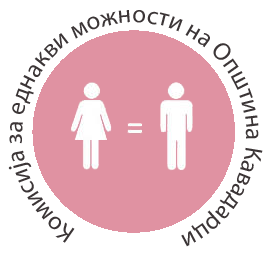 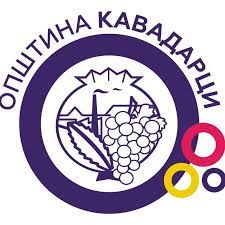 Програма за еднакви можности на Општина Кавадарци за 2024 годинаПрограмата на Комисијата за еднакви можности е документ  со кој се воспоставува сеопфатна рамка за понатамошни активности и мерки во насока на унапредување на родовата еднаквост и зајакнување на мажите и жените во локалната заедница за 2024 година1.ВоведВрз основа на Националната стратегија за родова еднаквост која е основен стратешки документ на Република Македонија со оваа Програма се стремиме кон унапредување на состојбата на родовата еднаквост во согласност со законските обврски, регулативи и зајакнување на положбата на жената во локалната заедница.Со оваа програма сакаме да овозможиме зголемување на учеството на жените во процесите на креирање политики на локално ниво. Главни предизвици во постигнување на родова еднаквост во општината се ниското ниво на економска активност на жените, ниското учество на жените во донесување на важни одлуки како е недостигот на родово разделена статитика во јавните институции. Предизвици со кои се соочуваат жените во општина Кавадарци се традиционалните родови улоги и стереотипи кои се провлекуваат со векови, интерсекциска дискриминација и отежнат пристап до информации, одредени услуги и високата стапка на насилство врз жените.2. Анализа на состојбата
                    Општина Кавадарци има изработено Социјален план за 2021-2024 година каде имаме направено мапирање на состојбата жените и мажите на пазарот на трудот, жените и мажите жртви на семејно насилство, лица со попреченост, самохрани родители, жени и мажи на раководни функции во општината. Податоците од овој социјален план се доволен индикатор кој укажува на тоа кои се приоритетни цели и потреби кај мажите и жените.Во вкупното резидентно население на Република Северна Македонија 50,4% се жени, а 49,6% се мажи. Исто така во Општина Кавадарци изминатата година се изработи Стратегија за родова еднаквост 2024-2027 година каде се изработи анализа на статистички податоци кои ја пoкажуваат фактичката состојба и потребите во општината кои се однесуваат на мажите и жените.Исто така во системот за евиденција на барања на граѓани во граѓанскиот информативен центар во општина Кавадарци  имаме пристап до информации за тоа какви барање имаат мажите какви жените, колку од нив се однесуваат на комунални дејности, колку на урбанизам, вработување, помош и друго.Врз основа на анкетен прашалник кој беше достапен се подготвија активностите на Програмата. Со цел да се земат во обзир потребите на секој граѓанин и граѓанка и со потполнување на анкетата се земаа во обзир потребите на мажите и жените 3. Цели1.Подобрување на информираноста на мажите и жените за  сервисите и услугите кои можат да ги користат во јавните институции во рамките на локалната самоуправа и комисиите при советот.2.Зајакнување и поттикнување на женското претпримеништво во локалната заедница3.Подигнување на свеста кај мажите и жените за родовата еднаквост во средината во која живеат4. Создавање на здрави животни навики кај младите4.Области на делувањеПриоритетни областиЖенско претприемништвоЗајакнување на локалната машинерија за еднакви можностиЗдравствоСпорт                               5.МеркиЈакнење на женски бизниси, промоција на жени претприемачиЕкономско јакнење на женитеАктивности по области5.1 Приоритетна област-Женско претпримеништво5.1.1. Едукативни работилници и настани во рамки на Советот за поддршка на женско претприемништво5.1.2 Снимање на поткасти со успешни приказни на жени претприемачи 5.1.3 Јавен повик за најдобар бизнис план во средните училишта за поттикнување на младинско претприемништво5.1.3 Организирање на настан со наслов ,,Жена на годината и Маж на годината”5.1.4. Курсеви  за наставници и наставнички за обуки и показни вежби за справување при пожари, поплави и земјотресиИндикатор за активноста-Број на присутни учесници и учеснички на едукативните настани: најмалку 80 учесници и учеснички на сите едулативни настани- Број на  снимени успешни приказни- Број на пријавени апликанти/тки на јавниот повик за најдобар бизнис план во средните училишта- Број на пријавени мажи и жени на јавниот повик и учесници и учеснички на настанот- Број на пријавени жени за обука за показни вежби за справување со природни непогодиОчекуван резултат-Обучени најмалку 80 жени  и мажи на тема ,,Претприемништво и развој на нови бизнис идеи за основање на сопствени бизниси”-Снимени 10 поткасти за успешни приказни на жени претприемачи-Пријавени најмалку 20 средношколци/чки со свои бизнис планови - Наградени 3 ученици/чки за избор на најдобар бизнис план- Наградени 3 мажи и 3 жени за давање придонес во делот на претприемништвото и родовата еднаквост во локалната заедница Таргет група-Млади потенцијални претприемачи/ки кои сакаат да основаат сопствен бизнис и успешни жени во претприемништвото кои ќе ги споделат своите успешни приказни- средношколци и средношколки - граѓани и граѓанки кои даваат придонес во јакнење на родовата еднаквост7.1.Приоритетна област: здравство7.1.1 Обезбедување на бесплатни производи за менструална хигиена во училиштата(28-ми мај-ден на менструална хигиена) со цел да се зачува женското репродуктивно здравје7.1.2 Организирање едукативни работилници во основни и средни училишта на тема ,,Здрави животни навики кај момчињата и девојките и справување со акни”7.2.2. Одбележување на месец ноември- месец на машкото здравје со едукативен настан на тема ,,Мовембар- месец за зачувување на машкото здравје”7.2.3. Организирање на едукативен настан за одбележување на месецот на меланомот ( со доктор дерматолог специјалист) со промотивни кампањи за скрининг на карцином на простатаИндикатори за активности-Број на ученички на кои ќе земаат бесплатни менструални производи-Број на ученици и ученички кои ќе присуствуваат на едукативните работилници  - Број на мажи и жени кои ќе се вклучат во одбележување на кампањата за машко здравје и број на присутни мажи и жени на едукативниот настан- Број на мажи и жени кои ќе присуствуваат на настанотОчекуван резултат-Обезбедување на бесплатни средства за менструална хигиена во основни училишта со кои ќе бидат опфатени 1.500  ученички согласно податоците добиени од училиштата-Едуцирани 130 ученици/чки за стекнување на здрави животни навики и справување со акните- Едуцирани мажи и жени за важноста на машкото здравје и потребата од бесплатен скрининг за рана детекција на карцином на простатаТаргет група         -ученички од основните и средните училишта        -мажи и жени на возраст од 30-40 години 8.1.Област: Зајакнување на локалната машинерија за еднакви можности8.1.1 Организирање на настан со директорите/ките на јавните институции на тема ,,Родово- сензитивни институции прават родово одговорни заедници” 8.1.2 Воведување на родово -одговорно буџетирање во програмите на секторите на општините и програмите на јавните претпријатија8.1.3 Одбележување на меѓународни датуми- 16 дена активизам против родово-базирано насилство-8 ми март-ноември-месец на машкото здравје-меѓународен ден на меланома-меѓународен ден на менструална хигиена8.1.4. Организирање на ,,Традиционален Тиквешки базар” со жени со урбани и рурални средини за афирмација на нивни рачни изработки и поттикнивање за основање на сопствен бизнис8.1.5 Јавен повик за цртање слики на тема ,,Стоп за родово базирано насилство” кои ќе бидат изложени во просториите на интервентниот центар за жртви на семејно насилствоИндикатори за активности-Број на присутни директори/ки на јавни институции на настанот-Број на родово сензитивни програми -Процент на искористеност на буџетот за потребите на жените и потребите на мажите -Број на учесници/чки на настаните за одбележување на меѓународни датуми важни за родовата еднаквост -Број на граѓанки пријавени да земат учество на базаротОчекувани резултати-Присуство на 15 директори/ки на јавни институции и јавни претпријатија на настанот-Родово сензитивни прогрми на секторите на општината и јавните претпријатија-Родово-одговорен буџет на општина Кавадарци кој ќе ги задоволува потребите на мажите и жените во локалната заедница-Одржан Тиквешки традиционален базар со најмалку 20 жени кои ќе ги изложат своите рачни изработки и зголемен бројот на жени кои ќе изработуваат рачни изработки за продажба-Едукативен настан на тема,, Жените во сообраќајот”-Организирање на тренинзи за самоодбрана на жениТаргет групаЖени од локалната заедницаДиректори и директорки на јавни институцииВработени во локалната самоуправа (раководители/ки на сектори)Вработени во локалната самоуправа во секторот финансии9. Област: Спорт9.1.1 Промоција на женски спортови во училиштата9.1.2 Организирање на женска трка 9.1.3 Промоција на жени во машки спортовиИндикатори за активностиБрој на женски клубови Број на пријавени учесници/чки на женска тркаБрој на жени кои се занимаваат и се присутни во машки спортовиОчекувани резултатиЗголемување на бројот на женски клубови во градотЗголемување на бројот на жени кои се занимаваат со машки спортовиТаргет групаУченици/чки кои спортуваат и сакаат да спортуваатСпортисти и спортистки4.5. БуџетЧленовите на Комисијата за еднакви можности на Советот на Општина Кавадарци и Координаторката за еднакви можности ќе бидат одговорни за следење на реализацијата на активностите кои се предвидени во Програмата и ќе даваат сугестии во однос на имплементацијата на активностите и развојот на истите.5.2. Извор на информацииИнформации ќе се обезбедуваат од базата на податоци со кои располага општина Кавадарци, интерсекторката група, системот во кој има евиденција за потребите на граѓаните, невладините организации и анализите со кои располагаат, јавните претпријатија како и останати здруженија со кои општината има склучено меморандум.5.3. Извештај за реализација на Програмата за КЕМ За реализација на програмата ќе се изготвува наративен  извештај од страна на координаторката за еднакви можности и ќе биде доставен до членовите на комсијата за еднакви можности и до Советот на општина Кавадарци.Исто така координаторката за еднакви можности ќе изготви извештај за напредокот на мажите и жените во општина Кавадарци до Министерството за труд и социјална политика. Двата извештаи ќе бидат објавени на веб страната на општина Кавадарци.                                                                                                                 ПРЕТСЕДАТЕЛ                                                                                              НА КОМИСИЈА ЗА ЕДНАКВИ МОЖНОСТИ                                                                                                                 ВЕСНА ЃОРЃИЕВА                   Активности                   АктивностиФинансиски средства1.Едукативни работилници и настани во рамки на Советот за поддршка на женско претприемништво/2.Снимање на поткасти со успешни приказни на жени претприемачи5.000 денари3Јавен повик-награда за најдобар бизнис план во средните училишта за поттикнување на младинско претприемништво30.000 денари4.Организирање на настан со наслов ,,Жена на годината и Маж на годината”10.000 денари4.Курсеви  за наставници и наставнички за обуки и показни вежби за справување при пожари,поплави и земјотреси/5Обезбедување на бесплатни производи за менструална хигиена во училиштата(28-ми мај-ден на менструална хигиена) со цел да се зачува женското репродуктивно здравје/6.Организирање едукативни работилници во основни и средни училишта на тема ,,Здрави животни навики кај момчињата и девојките и справување со акни/8.Одбележување на месец ноември- месец на машкото здравје со едукативен настан на тема ,,Мовембар- месец за зачувување на машкото здравје4.000 денари9.Организирање на едукативен настан за одбележување на месецот на меланомот ( со доктор дерматолог специјалист) со промотивни кампањи за скрининг на карцином на простата/10Организирање едукативни работилници во основни и средни училишта на тема ,,Здрави животни навики кај момчињата и девојките и справување со акни”4.000 денари12.Одбележување на месец ноември- месец на машкото здравје со едукативен настан на тема ,,Мовембар- месец за зачувување на машкото здравје”/13. Организирање на едукативен настан за одбележување на месецот на меланомот ( со доктор дерматолог специјалист) со промотивни кампањи за скрининг на карцином на простата4.000 денари14.Организирање на настан со директорите/ките на јавните институции на тема ,,Родово- сензитивни институции прават родово одговорни заедници/15.Одбележување на меѓународни датуми8.000 денари16.Организирање на ,,Традиционален Тиквешки базар” со жени со урбани и рурални средини за афирмација на нивни рачни изработки и поттикнивање за основање на сопствен бизнис15.000 денари17.Јавен повик за цртање слики на тема ,,Стоп за родово базирано насилство” кои ќе бидат изложени во просториите на интервентниот центар за жртви на семејно насилство/18Промоција на женски спортови во училиштата5.000 денари19Организирање на женска трка10.000 денари20Непредвидени трошоци5.000 денариВкупно:Вкупно:100.000 денариРед.брАктивностВреме на реализацијаНосители и соработнициБуџетБуџетИндикатори за успешност1.Едукативни работилници и настани во рамки на Советот за поддршка на женско претприемништвофевруариКоординаторка за еднакви можностиСовет на женско претприемништво//80 жени претприемачи20 средношколци/ки2.Снимање на поткасти со успешни приказни на жени претприемачимартКомисија за еднакви можности5.000 мкд5.000 мкд10 поткасти со успешни приказни на жени успешн во бизнисот3.Јавен повик- награда за најдобар бизнис план во средните училишта за поттикнување на младиснко претприемништвомартЧленови на комисија за еднакви можности иКоординаторка за еднакви можности.30.000 денариБрој на пријавени ученици/чки на јавниот повик Поднесени бизнис плановиБрој на пријавени ученици/чки на јавниот повик Поднесени бизнис планови4.Организирање на настан со наслов ,,Жена на годината и маж на годината”априлЧленови на Комисијата за еднакви можностиСовет на жени претприемачи10.000 денари10.000 денариБрој на наградени жени и мажиБрој на присутни на настанот5Курсеви за наставници и наставнички за обука и показни вежби за справување при пожари, поплави и земјотресиаприлЧленови на Комисијата за еднакви можностиЦентар за справување со кризиЗдружение за социјални иновации и одржлив развој РАДАР//Број на обучени наставници/чки5.Обезбедување на бесплатни производи за менструална хигиенасептемвриКомисија за еднакви можностиКоординаторкаБизнис сектор//Број на ученички кои ќе добијат бесплатни менстртуални влошки5.Организирање на едукативни работилници цо основни и средни училишта за ,,Здрави животни навики кај момчиеата и девојките и справување со акни кај младите”Март-јуниКоординаторкаЧленови на Комисијата3.000 мкд3.000 мкдБрој на едуцирани ученици/чки6.Одбележување на месец ноември- месец на машко здравје со едукативен настан на тема ,,Мовембар месец за зачувување на машкото здравје и важноста за бесплатен скрининг на простата”Октомври Медицинско лицеКоординаторка на КомисијатаЧленови и претседателка на комисијата4.000 денари4.000 денариБрој на присутни граѓани/граѓанки, пациенти/ки на настанот8Организирање на едукативен настан за одбележување на месецот на меланомот (со доктор дерматолог) и промотивни кампањи јуниДерматолог специјалистКоординаторка за еднакви можностиЧленови на Комсијата4.000 денари4.000 денариБрој на учесници/ки на настанот9.Организирање на настан со директорите/ките на јавните институции на тема ,,Родово-одговорни институции и јавни ретпријатија”ноемвриКоординаторка за еднакви можностиИнтерсекторска групаДиректори/ки на институции и јавни претпијатија//Број на учесници/чки во изработката на СтратегијатаБрој на примероци на Стратегијата10.Одбележување на меѓународни датуми8ми март16 дена активизам против родово базирано насилствоСв.ТрифунЧленови на Комисијата за еднакви можностиКоординаторка8.000 мкд8.000 мкдБрој на присутни на настаните11.Организирање на ,,Традиционален Тиквешки базар”февруарЧленови на Комисијата за еднакив можностиНевладин секторСовет за женско претприемништво15.00015.000Број на пријавени жени на базарот12Јавен повик за цртање на слики на тема ,,Родово базирано насилство” и изложување на сликите во Интервентниот центар за жртви на семејно насилствосептемвриПретседател ка Комисијата за еднакви можностиКоординатор за еднакви можностиНевладин сектор//Број на пријавени учесници/чки на јавниот повик13Промоција на женски спортови во училиштатаОктомври-ноемвриЧленови на КЕМОдделение за спорт во општина КавадарциНевладин сектор5.000 денари5.000 денариБрој на спортистиќки во женски спортски клубови14Организирање на женска тркаМарт Координаторка на комисијата за еднакви можности и интерсекторска групаНевладин сектор10.000 денари10.000 денари